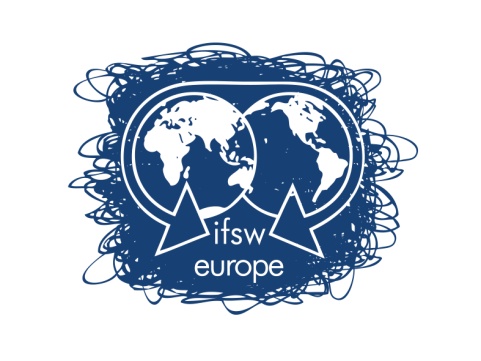 International Federation of Social Workers – European RegionDelegates Meeting for IFSW Europe e.V.Zagreb, Croatia, 13-15 May 2016Expression of Interest in Appointments of External and Internal Representatives of IFSW Europe e.V. Name: Member Organisation: E-mail address: Please indicate the position(s) you are interested and the capacity in which you would wish to serve:Please X as appropriatePlease give a brief account of knowledge and experience you have relevant to the position(s) below:Current Employment Status: Length of Time Position held: Do you have the support of your employer to attend meetings? Will you be allowed time off work to attend meetings? Do you have the support of your Membership Organisation? How much of your own time are you able to devote to the position(s)? Please indicate the level of your skills in both spoken and written English and in any other languages using the codes below:Fluent (1); Very good (2); Good (3); Fairly good (4)Please indicate the level of your IT skills using the codes below:Excellent (1); Very good (2); Good (3); Fairly good (4)The completed form shall preferably be sent by e-mail by 25th April 2016 to Cristina Martins, IFSW European President: martinscristina25@hotmail.com and certainly presented to her at the Delegates Meeting in Zagreb no later than 4pm on the 14th May 2016.PositionRepresentativeSupport MemberCouncil of EuropeGlobal Human Rights CommissionPermanent Committee on EthicsEuropean Social PlatformEuropean Anti-Poverty NetworkFundamental Rights PlatformEuropean Organisation of Rare DiseasesH2020 Project(s)LanguageSpokenWrittenE-MailWordExcelPower point